Obec Vysoká Srbská 	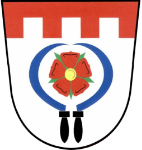 SDĚLENÍ O POČTU A SÍDLECH VOLEBNÍCH OKRSKŮ PRO VOLBU PREZIDENTA ČRStarosta obce podle § 14 odst. 1 písm. d) zákona č. 275/2012 Sb., o volbě prezidenta republiky a o změně některých zákonů oznamuje počet a sídla volebních okrsků.Pro volbu prezidenta České republiky, konanou ve dnech 13. a 14. ledna 2023 (případné II. kolo ve dnech 27. a 28. ledna 2023) byl pro obec Vysokou Srbskou a její  části: Zlíčko a Závrchy vytvořen jeden volební okrsek a jedna volební místnost v zasedací místnosti budovy Obecního úřadu Vysoká Srbská.Ve  Vysoké Srbské, dne 28. 11. 2022…………………………………Milan Soldánstarosta obceVyvěšeno na úřední desce dne:	28. 11. 2022Sejmuto:		………………………………. 